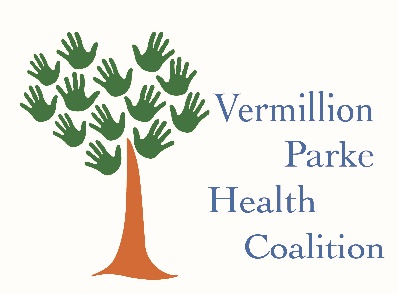 Vermillion Parke Health CoalitionJuly 7, 2022Vision:  Encourage healthy communities in Parke and Vermillion Counties.Mission: To bring communities together to help everyone lead healthier lives in Parke and Vermillion Counties.Goals:*Education 						*Advocacy*Collaboration Welcome and IntroductionsReview notes from May 5th meeting – additions or correctionsGuest Speaker – Elizabeth McGrevy, Indiana 211	Elizabeth.mcgrevy@fssa.in.gov	317-698-0702	211 service can be reached by calling 866-211-9966 and speak to a live navigator.  You can also access online and they have a texting feature.Interpreters are available but they do not have an interpreting service (for printed materials)Have begun using Determinants of Health screening questions to help find the best/relevant resources for each individual case.Coalition Working Group Updates	Food InsecurityTrauma Informed Trainings are now available to all food pantries-  The Nutrition Pantry Program from Leah’s Pantry will help pantries to provided services in ways that encourage dignity and respect for neighbors needing food assistance.  Contact your Community Wellness Coordinator for more information.  Two pantries in Parke County are currently going through this program.Vermillion—Allison Finzel     afinzel@purdue.eduParke—Mindy Duckett          duckett@purdue.eduFarmers Markets have opened for this season in two locations – Dana and Eugene Station.  They are accepting FMNP vouchers as well.	Connecting Health CareMatt Smith will help Larry Addison.  More information will be shared this fall.  A Qualtrics will be available soon.	Resource ManualThe focus of this committee will be bolstering 211 and ensuring all members information is included and up to date.	Poverty		See next 2 pointsReport from Bridges Out of PovertyBridges Out of Poverty event was very successful and a big thanks to Lori for all she did to make it happen! 44 participants were registered!Poverty Simulation – September 9th Poverty Simulation is set for September 9, 1:00-4:00 pm and will be a free event.  Need 60 registered participants.  There is also a need for 12-15 volunteers (don’t register).  Reach out to Lori if you are interested in volunteering.Connections IN Health Regional Roadshow in Vermillion County – November 17Cayuga Christian Church 10:00-noonCoalition meeting will follow with lunch providedSuggested Coalition Meeting Speakers Vermillion Trail Alliance and Parke Trail Alliance--SeptemberRoadshow--November District 7 Health Coalition—January(??)Organization Updates and SharingWill Center-Danny Beemer—Transportation Planning Meeting—looking for volunteers to build a teamCommunity Impact--Kris Aninger—Substance use and recovery in Vermillion CountyA story map of Connections in Health’s work in Vermillion County was shared with everyoneHealth Coalition Web Presence:  https://extension.purdue.edu/vermillion/article/37773Please continue to forward to Lori email addresses of new coalition membersNext Meeting – September 1, 10:00 AM